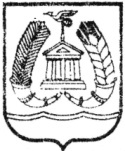 АДМИНИСТРАЦИЯ ГАТЧИНСКОГО МУНИЦИПАЛЬНОГО РАЙОНАЛЕНИНГРАДСКОЙ ОБЛАСТИПОСТАНОВЛЕНИЕОт  									№  Об утверждении Порядка морального и материального стимулирования деятельности народных дружин и народных дружинников за активное содействие в охране общественного порядка на территории МО «Город Гатчина»В соответствии с Бюджетным кодексом Российской Федерации, Федеральным законом от 06.10.2003 № 131-ФЗ «Об общих принципах организации местного самоуправления в Российской Федерации»,  Федеральным законом от 02.04.2014 № 44-ФЗ «Об участии граждан в охране общественного порядка», областным законом Ленинградской области от 15.04.2015 № 38-оз «Об участии граждан в охране общественного порядка на территории Ленинградской области», решением совета депутатов МО «Город Гатчина» от 26.01.2011 № 3 «Об утверждении новой редакции Положения о народной дружине МО «Город Гатчина», Уставом Гатчинского муниципального района, Уставом МО «Город Гатчина»,ПОСТАНОВЛЯЕТ:Утвердить Порядок морального и материального стимулирования деятельности народных дружин и народных дружинников за активное содействие в охране общественного порядка на территории МО «Город Гатчина» согласно приложению.Настоящее постановление вступает в силу со дня официального опубликования и подлежит размещению на официальном сайте администрации Гатчинского муниципального района и в газете «Гатчинская правда».Контроль исполнения настоящего  постановления возложить на заместителя главы администрации Гатчинского муниципального района по вопросам безопасности и жилищно-коммунального хозяйства Т.Ф. Материкова. Глава администрации Гатчинского муниципального района			            Е. В. ЛюбушкинаИсп. Орехова Л. И.Приложение к постановлению администрации Гатчинского муниципального района Ленинградской областиот _________№_____________Порядок морального и материального стимулирования деятельности народных дружин и народных дружинников за активное содействие в охране общественного порядка на территории МО «Город Гатчина»1. Общие положенияНастоящий Порядок разработан в соответствии с Федеральным законом от 02.04.2014 № 44-ФЗ «Об участии граждан в охране общественного порядка», областным законом Ленинградской области от 15.04.2015 № 38-оз «Об участии граждан в охране общественного порядка на территории Ленинградской области» и определяет порядок морального и материального стимулирования деятельности народных дружин и народных дружинников за активное содействие в охране общественного порядка на территории МО «Город Гатчина».1.2. Оказание морального и материального стимулирования деятельности народных дружин и народных дружинников МО «Город Гатчина» (далее - Дружинники) осуществляется за оказание ими помощи в раскрытии преступлений, задержании лиц, их совершивших, установлении местонахождения разыскиваемых преступников и лиц, пропавших без вести, а также за своевременное предоставление значимой информации, способствовавшей предотвращению террористических актов, иных преступлений и чрезвычайных происшествий.1.3. Мерами морального и материального стимулирования  Дружинников являются:- объявление благодарности главы администрации Гатчинского муниципального района;- награждение Почетной грамотой главы администрации Гатчинского муниципального района.- вручение денежной премии.1.4. Материальное стимулирование Дружинников осуществляется из средств бюджета МО «Город Гатчина» в пределах бюджетных ассигнований, утвержденных решением совета депутатов МО «Город Гатчина» о бюджете на очередной финансовый год на указанные цели.Условия и порядок применения мер морального и материального стимулирования2.1. Условия и порядок объявления благодарности главы администрации Гатчинского муниципального района и награждения Почетной грамотой главы администрации Гатчинского муниципального района отличившихся дружинников определяется постановлением администрации Гатчинского муниципального района от 26.02.2009 № 440 «Об утверждении Почетной грамоты и благодарности администрации Гатчинского муниципального района».2.3. Вручение денежной премии Дружинникам осуществляется на основании ходатайства командира народной дружины МО «Город Гатчина» (далее - командир ДНД) на имя главы администрации Гатчинского муниципального района. Ходатайство должно быть согласовано с ответственным лицом УМВД России по Гатчинскому району Ленинградской области (далее – УМВД). 2.4. К ходатайству командира ДНД прилагаются следующие документы:- табель учета дежурств Дружинников, подписанный командиром ДНД и согласованный  уполномоченным сотрудником УМВД;- персональные данные Дружинников, необходимые для перечисления денежных средств.2.5. На основании ходатайства командира ДНД,  отдел гражданской обороны и чрезвычайных ситуаций администрации Гатчинского муниципального района готовит проект распоряжения администрации Гатчинского муниципального района о награждении денежной премией Дружинников за оказание ими помощи в раскрытии преступлений, задержании лиц, их совершивших, установлении местонахождения разыскиваемых преступников и лиц, пропавших без вести, а также за своевременное предоставление значимой информации, способствовавшей предотвращению террористических актов, иных преступлений и чрезвычайных происшествий, с указанием фамилии, имени, отчества дружинника, размера денежной премии с приложением ходатайства командира ДНД.2.6. Выплата денежной премии осуществляется отделом учета и отчетности администрации Гатчинского муниципального района в форме безналичных расчетов путем перечисления на лицевой счет физического лица – получателя  материального стимулирования, открытого в кредитных учреждениях (учреждениях банка).